Publicado en Navarra el 26/05/2021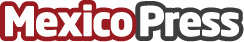 Mexicana concluye tratamiento de protonterapia contra el cáncer en la Clínica Universidad de NavarraLaura es la paciente número 100 de la Unidad de Protonterapia, llegó a España el pasado mes de febrero para una reirradiación con protones. Anteriormente, Emi, originario de Puebla, fue el primer niño mexicano en recibir tratamiento con protonterapia en la Clínica Universidad de Navarra. En el primer aniversario de la Unidad de Protonterapia, que comenzó a tratar pacientes el 17 de abril de 2020, en medio de la pandemia de COVID 19, 139 personas han sido atendidasDatos de contacto:Norma Aparicio55 5511 7960Nota de prensa publicada en: https://www.mexicopress.com.mx/mexicana-concluye-tratamiento-de-protonterapia Categorías: Internacional Medicina Sociedad Investigación Científica Medicina alternativa Jalisco Nuevo León Puebla Ciudad de México Universidades Otras ciencias http://www.mexicopress.com.mx